GEOMETRIA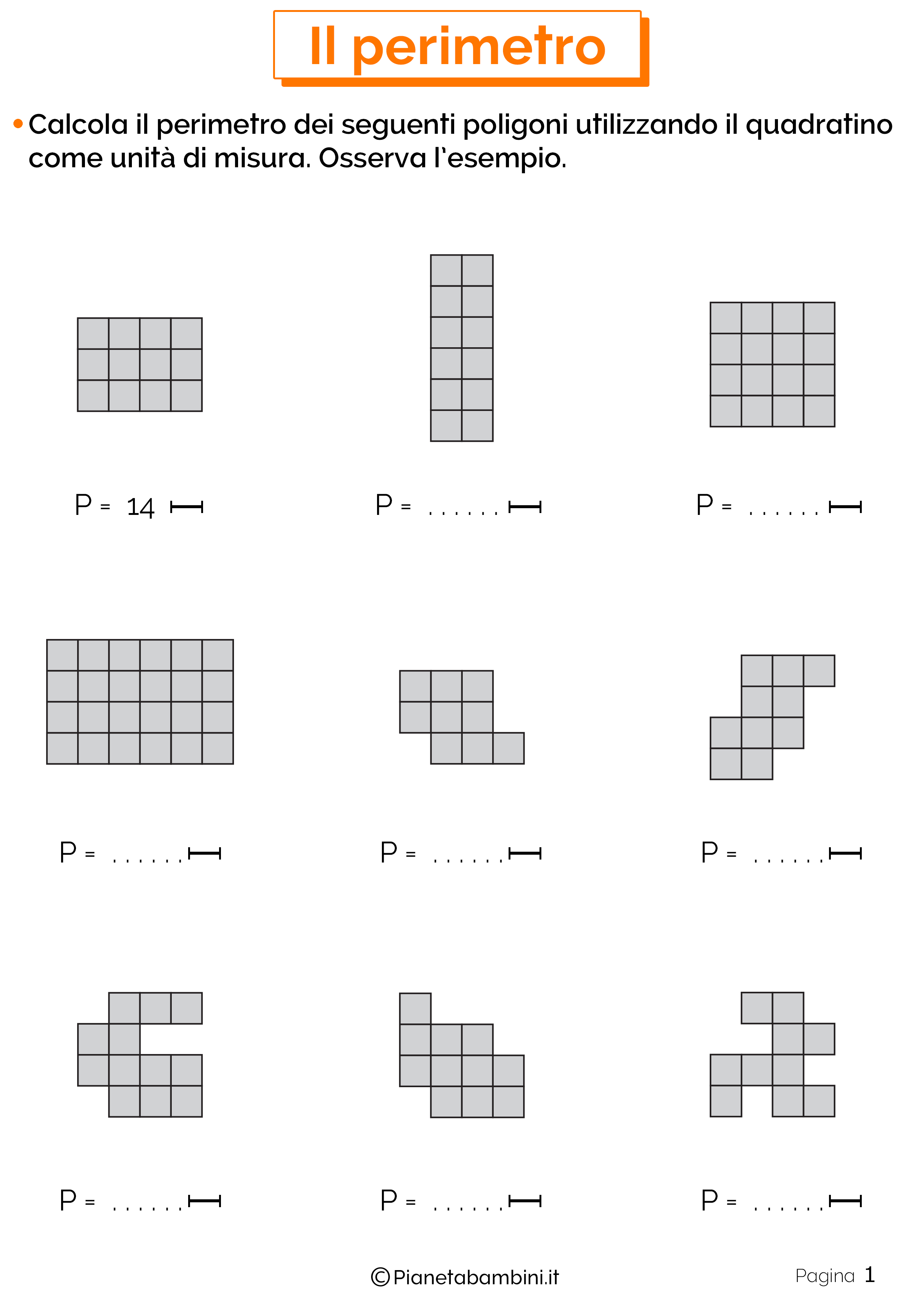 IL PERIMETRO DEL QUADRATORICORDI LA FIGURA DEL QUADRATO? HA QUATTRO LATI DELLA STESSA MISURA:       A                            B              AB = BD = DC = CA= 4 CM  C                               D IL PERIMETRO DEL QUADRATO SI CALCOLA SOMMANDO (+) TUTTI I LATI, DUNQUE AVREMO:P = 4+4+4+4= 16 CMORA PROVA TUPRENDI IL RIGHELLO E DISEGNA UN QUADRATO CON LATO 3 CM.CALCOLA POI IL SUO PERIMETRO. RICORDA! DEVI SOMMARE I LATI DEL QUADRATO CHE SONO 4.DISEGNA UN QUADRATO CON LATO 6 CM. CALCOLA IL SUO PERIEMETRO.DISEGNA UN QUADRATO CON LATO 10 CM. CALCOLA IL SUO PERIMETRO.DISEGNA UN QUADRATO CON LATO 7 CM. CALCOLA IL SUO PERIMETRO.DISEGNA UN QUADRATO CON LATO 8 CM. CALCOLA IL SUO PERIMETRO.ORA DIVERTITI CON I LABIRINTI QUADRATI!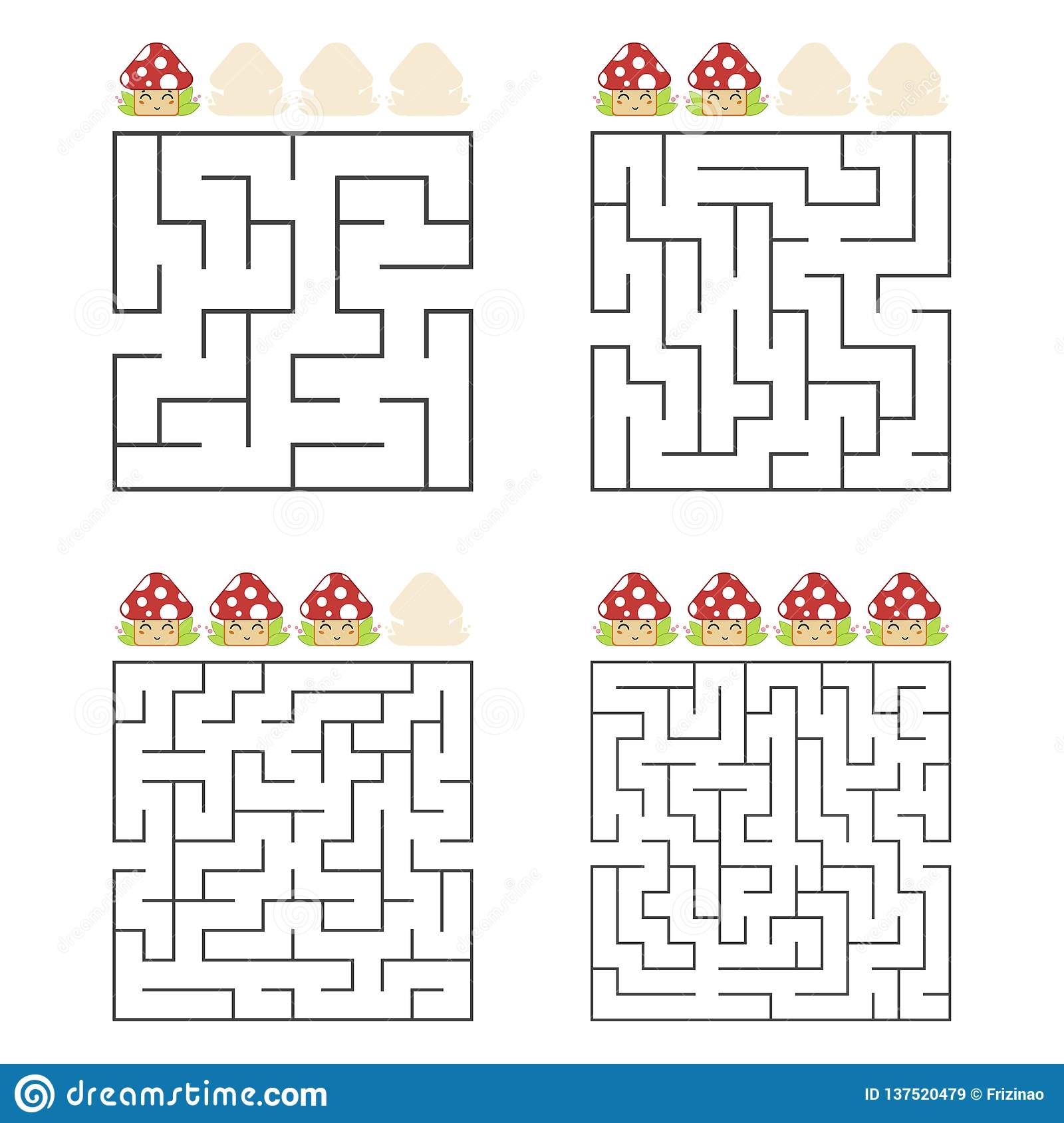 